                                                                               بسمه تعالی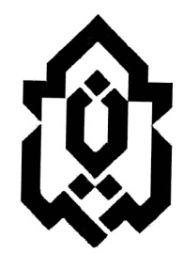               جلسه دفاع از رساله دکتری             دانشگاه لرستان                                                                                                                                                          دانشکده ادبیات و علوم انسانی                                                                                                                      گروه آموزشی ..................               عنوان رساله: .........................................................................                                           ..........................................................                                                            استاد/استادان راهنما:سرکارخانم دکتر...جناب آقای دکتر...استاد/استادان مشاور:سرکار خانم دکتر...جناب آقای دکتر...استاد/استادان داور:داور خارج ازدانشگاه :جناب آقای دکتر...داور داخلی 1 : جناب آقای دکتر ..............داور داخلی 2 : سرکار خانم دکتر..............                                                                        نام ونام خانوادگی دانشجو:محمد کریمیروز ...... مورخ .....ساعت .......الی .......	مکان  	................           شرکت در جلسه برای کلیه علاقمندان آزاد می باشد.